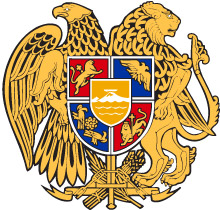 ՀԱՅԱՍՏԱՆԻ ՀԱՆՐԱՊԵՏՈՒԹՅԱՆ ՀԱՇՎԵՔՆՆԻՉ ՊԱԼԱՏՈ Ր Ո Շ ՈՒ Մ2024 թվականի հունվարի 30-ի թիվ 17-ԱՀԱՇՎԵՔՆՆԻՉ ՊԱԼԱՏԻ 2023 ԹՎԱԿԱՆԻ ՀՈՒՆԻՍԻ 29-Ի ԹԻՎ 90-Ա ՈՐՈՇՄԱՆ ՄԵՋ ՓՈՓՈԽՈՒԹՅՈՒՆ ԿԱՏԱՐԵԼՈՒ ՄԱՍԻՆՂեկավարվելով Հաշվեքննիչ պալատի մասին Հայաստանի Հանրապետության օրենքի 16-րդ հոդվածի 9-րդ մասի 13-րդ կետով, «Նորմատիվ իրավական ակտերի մասին» Հայաստանի Հանրապետության օրենքի 33-րդ հոդվածի 1-ին մասին 3-րդ կետով` Հաշվեքննիչ պալատըՈ Ր Ո Շ ՈՒ Մ Է`Հաշվեքննիչ պալատի 2023 թվականի հունիսի 29-ի «Հաշվեքննիչ պալատի քաղաքացիական ծառայության պաշտոնների անձնագրերը հաստատելու և Հաշվեքննիչ պալատի 2019 թվականի հուլիսի 29-ի թիվ 16/2, 2019 թվականի նոյեմբերի 26-ի թիվ 25/4 և 2020 թվականի հունվարի 22-ի թիվ 2-Ա որոշումներն ուժը կորցրած ճանաչելու մասին» թիվ 90-Ա որոշման N 58 հավելվածի «3.1․ Կրթությունը, որակավորման աստիճանը» ենթակետը շարադրել հետևյալ խմբագրությամբ՝ «3.1․ Կրթությունը, որակավորման աստիճանը Բարձրագույն կրթություն»։ՀԱՇՎԵՔՆՆԻՉ ՊԱԼԱՏԻՆԱԽԱԳԱՀԱՏՈՄ ՋԱՆՋՈՒՂԱԶՅԱՆ